School of Law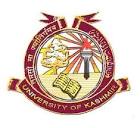 University of Kashmir      		 (NAAC Accredited Grade “A+”)Dated: 21.10.2021NoticeThis is to inform the students of School of Law, University of Kashmir that the department has received an invitation to participate in a debate competition which is being organised by Young Lawyers Forum on 24th October, 2021 on the topic “Media Trial Must be Criminalised”. The department will be conducting an online trial for the same on 22nd October, 2021. Interested students are required to register themselves as a team of two by sending an email to hyabbas@uok.edu.in. The trial will be conducted in accordance with the following rules.Each team will be given 20 minutes to speak (10 minutes per speaker). The first member shall speak for the motion and the second member will speak against the same.The zoom link will be shared with the registered teams beforehand.           - sd - Prof. Beauty BandayHead & Dean